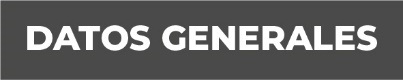 NOMBRE: VIOLETA ROMÁN RODRÍGUEZGRADO DE ESCOLARIDAD: LICENCIATURA EN DERECHOTELÉFONO DE OFICINA: 272 7280600CORREO ELECTRÓNICO:  CEDULA PROFESIONAL: 11152081F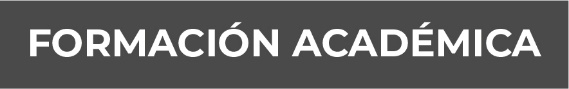 1995-2000UNIVERSIDAD DEL GOLFO DE MÉXICO, CAMPUS-CÓRDOBA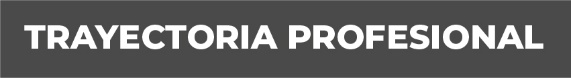 TRAYECTORIA PROFESIONAL:SEPTIEMBRE DEL AÑO 2019 A LA FECHA, FISCAL SEGUNDA ORIENTADORA EN LA UNIDAD DE ATENCIÓN TEMPRANA DEL XV DISTRITO JUDICIAL EN ORIZABA, VER.AGOSTO DEL AÑO 2016 - SEPTIEMBRE 2018 FISCAL ORIENTADORA DE ATENCIÓN TEMPRANA EN LA SUB UNIDAD DE ISLA, VERACRUZ.2014- 2016 AUXILIAR DE FISCAL EN LA FISCALIA ESPECIALIZADA EN INV. DE DELITOS DE VIOLENCIA CONTRA LA FAMILIA, MUJERES, NIÑAS Y NIÑOS Y TRATA DE PERSONAS EN ZONGOLICA, VER.2014  AUXILIAR DE FISCAL EN LA FISCALIA ESPECIALIZADA EN INV. DE DELITOS DE VIOLENCIA CONTRA LA FAMILIA, MUJERES, NIÑAS Y NIÑOS Y TRATA DE PERSONAS EN LAS CHOAPAS, VER.2014  FISCAL ESPECIALIZADA  EN INVESTIGACION DE DELITOS DE VIOLENCIA CONTRA LA FAMILIA, MUJERES, NIÑAS Y NIÑOS Y TRATA DE PERSONAS EN HUAYACOCOTLA, VER.2013- 2014 OFICIAL SECRETARIO EN LA AGENCIA DEL MINISTERIO PUBLICO ESPECIALIZADA EN DELITOS CONTRA LA LIBERTAD Y SEGURIDAD SEX. Y DELITOS CONTRA LA FAMILIA EN UXPANAPA, VERACRUZ.2006- 2013 OFICIAL SECRETARIO EN LA AGENCIA DEL MINISTERIO PUBLICO ESPECIALIZADA EN DELITOS CONTRA LA LIBERTAD Y SEGURIDAD SEX. Y DELITOS CONTRA LA FAMILIA EN ORIZABA, VER.2004-2006 OFICIAL SECRETARIO EN LA AGENCIA DEL MINISTERIO PUBLICO DE CIUDAD MENDOZA, VERACRUZ.2004 OFICIAL SECRETARIO EN LA AGENCIA DELMINISTERIO PUBLICO ESPECIALIZADA EN DELITOS COMETIDOS EN CARRETERA “SERPICO” EN CORDOBA, VER.2003-2004 OFICIAL SECRETARIO EN LA AGENCIA DEL MINISTERIO PUBLICO DE TEZONAPA, VER.2003 OFICIAL SECRETARIO EN LA AGENCIA DEL MINISTERIO PUBLICO EN PASO DEL MACHO, VER.2001-2002 OFICIAL SECRETARIO EN LA AGENCIA DEL MINISTERIO PÚBLICO ESPECIALIZADA EN LA LIB. Y SEG. SEX. Y DELITOS CONTRA LA FAMILIA DE CORDOBA, VER.1995 A 2001 SECRETARIA ADMINISTRATIVA DE LA SUB PROCURADURÍA REGIONAL DE JUSTICIA DE LA ZONA CENTRO CÓRDOBA, VERACRUZ. C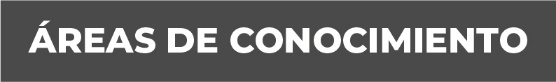 Derecho ConstitucionalDerecho AdministrativoDerecho CivilDerecho Penal